Перечень платных услуг и иной приносящей доход деятельности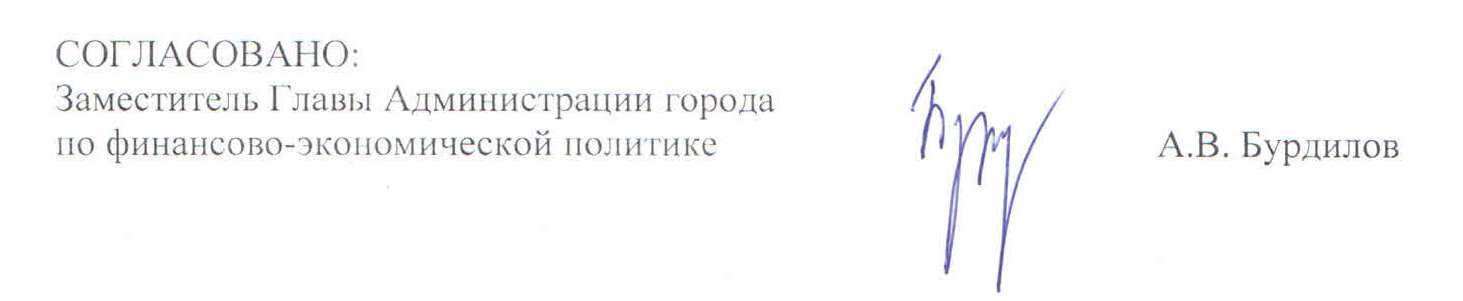 ПРИЛОЖЕНИЕ № 1к Положению о порядке оказания платных услуг, учета и распределения средств, поступивших от оказания платных услуг, безвозмездных поступлений от физических и юридических лиц, в том числе добровольных пожертвований и средств от иной приносящей доход деятельности в МБУ ДО «Детская школа искусств № 1» №п\пНаименование образовательных услугФорма предоставления услугПродолжительность урока (минут)Количество часовКоличество часов№п\пНаименование образовательных услугФорма предоставления услугПродолжительность урока (минут)В неделюВ месяц1. Платные образовательные услуги1. Платные образовательные услуги1. Платные образовательные услуги1. Платные образовательные услуги1. Платные образовательные услуги1. Платные образовательные услуги1.1. Раннее эстетическое развития детей от 3-х до 5-ти лет (РЭР)1.1. Раннее эстетическое развития детей от 3-х до 5-ти лет (РЭР)1.1. Раннее эстетическое развития детей от 3-х до 5-ти лет (РЭР)1.1. Раннее эстетическое развития детей от 3-х до 5-ти лет (РЭР)1.1. Раннее эстетическое развития детей от 3-х до 5-ти лет (РЭР)1.1. Раннее эстетическое развития детей от 3-х до 5-ти лет (РЭР)РисованиеГрупповая3014ЛепкаГрупповая3014РитмикаГрупповая3014МузыкаГрупповая30141.2. Раннее музыкальное  развития детей от 4-х до 6-ти лет (РМР)1.2. Раннее музыкальное  развития детей от 4-х до 6-ти лет (РМР)1.2. Раннее музыкальное  развития детей от 4-х до 6-ти лет (РМР)1.2. Раннее музыкальное  развития детей от 4-х до 6-ти лет (РМР)1.2. Раннее музыкальное  развития детей от 4-х до 6-ти лет (РМР)1.2. Раннее музыкальное  развития детей от 4-х до 6-ти лет (РМР)Занимательное музицированиеИндивидуальное2014АнсамбльГрупповая3014Занимательное сольфеджиоГрупповая3014РитмикаГрупповая30141.3. Подготовительная группа художественного отделения с 6-ти лет1.3. Подготовительная группа художественного отделения с 6-ти лет1.3. Подготовительная группа художественного отделения с 6-ти лет1.3. Подготовительная группа художественного отделения с 6-ти лет1.3. Подготовительная группа художественного отделения с 6-ти лет1.3. Подготовительная группа художественного отделения с 6-ти летРисунок Групповая4514ЛепкаГрупповая4514Беседы  об искусствеГрупповая45141.4. Театральное отделение1.4. Театральное отделение1.4. Театральное отделение1.4. Театральное отделение1.4. Театральное отделение1.4. Театральное отделениеОсновы актерского мастерстваГрупповая4514Основы сценического движенияГрупповая4514Основы сценической речиГрупповая45141.5. Отделение для лиц старше 18 лет1.5. Отделение для лиц старше 18 лет1.5. Отделение для лиц старше 18 лет1.5. Отделение для лиц старше 18 лет1.5. Отделение для лиц старше 18 лет1.5. Отделение для лиц старше 18 летМузыкальное отделение (инструментальное исполнительство, академическое пение)Индивидуальные занятия4514Музыкальное отделение (инструментальное исполнительство, академическое пение)Индивидуальные занятия4528СольфеджиоИндивидуальные занятия4514Художественное отделение (изобразительное искусство, живопись, рисунок)Индивидуальные занятия45141.6. Обучение циклам музыкальных дисциплин1.6. Обучение циклам музыкальных дисциплин1.6. Обучение циклам музыкальных дисциплин1.6. Обучение циклам музыкальных дисциплин1.6. Обучение циклам музыкальных дисциплин1.6. Обучение циклам музыкальных дисциплинИнструментальное исполнительство, академический вокалИндивидуальные занятия4528СольфеджиоГрупповая4514Слушание музыкиГрупповая4514Хоровое пениеГрупповая45141.7. Обучение циклам компьютерной графики без ограничения в возрасте и сроке1.7. Обучение циклам компьютерной графики без ограничения в возрасте и сроке1.7. Обучение циклам компьютерной графики без ограничения в возрасте и сроке1.7. Обучение циклам компьютерной графики без ограничения в возрасте и сроке1.7. Обучение циклам компьютерной графики без ограничения в возрасте и сроке1.7. Обучение циклам компьютерной графики без ограничения в возрасте и срокеТеорияГрупповая4514Компьютерная графикаГрупповая 45282. Иные платные услуги: 2. Иные платные услуги: 2. Иные платные услуги: 2. Иные платные услуги: 2. Иные платные услуги: 2. Иные платные услуги: Организация и проведение мероприятий в соответствии с Положением о проводимом мероприятии и количественном составе групп  Организация и проведение мероприятий в соответствии с Положением о проводимом мероприятии и количественном составе групп  Организация и проведение мероприятий в соответствии с Положением о проводимом мероприятии и количественном составе групп  Организация и проведение мероприятий в соответствии с Положением о проводимом мероприятии и количественном составе групп  Организация и проведение мероприятий в соответствии с Положением о проводимом мероприятии и количественном составе групп  Организация и проведение мероприятий в соответствии с Положением о проводимом мероприятии и количественном составе групп  3. Добровольные пожертвования3. Добровольные пожертвования3. Добровольные пожертвования3. Добровольные пожертвования3. Добровольные пожертвования3. Добровольные пожертвования4. Целевые взносы4. Целевые взносы4. Целевые взносы4. Целевые взносы4. Целевые взносы4. Целевые взносы5. Сдача в аренду имущества (нежилое помещение на основании Постановления Администрации города Нижний Тагил от 12.01.2016 г. № 16-ПА «О заключении договоров на установку кофейного аппарата муниципальным бюджетным учреждением дополнительного образования «Детская школа искусств  № 1» и нежилое помещение на основании Постановления Администрации города Нижний Тагил от 11.10.2016 г. № 2814-ПА «О заключении договоров на установку снекового аппарата муниципальным бюджетным учреждением дополнительного образования «Детская школа искусств  № 1»)5. Сдача в аренду имущества (нежилое помещение на основании Постановления Администрации города Нижний Тагил от 12.01.2016 г. № 16-ПА «О заключении договоров на установку кофейного аппарата муниципальным бюджетным учреждением дополнительного образования «Детская школа искусств  № 1» и нежилое помещение на основании Постановления Администрации города Нижний Тагил от 11.10.2016 г. № 2814-ПА «О заключении договоров на установку снекового аппарата муниципальным бюджетным учреждением дополнительного образования «Детская школа искусств  № 1»)5. Сдача в аренду имущества (нежилое помещение на основании Постановления Администрации города Нижний Тагил от 12.01.2016 г. № 16-ПА «О заключении договоров на установку кофейного аппарата муниципальным бюджетным учреждением дополнительного образования «Детская школа искусств  № 1» и нежилое помещение на основании Постановления Администрации города Нижний Тагил от 11.10.2016 г. № 2814-ПА «О заключении договоров на установку снекового аппарата муниципальным бюджетным учреждением дополнительного образования «Детская школа искусств  № 1»)5. Сдача в аренду имущества (нежилое помещение на основании Постановления Администрации города Нижний Тагил от 12.01.2016 г. № 16-ПА «О заключении договоров на установку кофейного аппарата муниципальным бюджетным учреждением дополнительного образования «Детская школа искусств  № 1» и нежилое помещение на основании Постановления Администрации города Нижний Тагил от 11.10.2016 г. № 2814-ПА «О заключении договоров на установку снекового аппарата муниципальным бюджетным учреждением дополнительного образования «Детская школа искусств  № 1»)5. Сдача в аренду имущества (нежилое помещение на основании Постановления Администрации города Нижний Тагил от 12.01.2016 г. № 16-ПА «О заключении договоров на установку кофейного аппарата муниципальным бюджетным учреждением дополнительного образования «Детская школа искусств  № 1» и нежилое помещение на основании Постановления Администрации города Нижний Тагил от 11.10.2016 г. № 2814-ПА «О заключении договоров на установку снекового аппарата муниципальным бюджетным учреждением дополнительного образования «Детская школа искусств  № 1»)5. Сдача в аренду имущества (нежилое помещение на основании Постановления Администрации города Нижний Тагил от 12.01.2016 г. № 16-ПА «О заключении договоров на установку кофейного аппарата муниципальным бюджетным учреждением дополнительного образования «Детская школа искусств  № 1» и нежилое помещение на основании Постановления Администрации города Нижний Тагил от 11.10.2016 г. № 2814-ПА «О заключении договоров на установку снекового аппарата муниципальным бюджетным учреждением дополнительного образования «Детская школа искусств  № 1»)